СВЕТИЛЬНИКИ ОБЩЕГО НАЗНАЧЕНИЯ СВЕТОДИОДНЫЕ ВСТРАИВАЕМЫЕ ТМ «FERON» СЕРИИ: ALмодель AL2113Инструкция по эксплуатации и технический паспортОписаниеСветильники AL2113 тм «FERON» - встраиваемые светильники общего назначения со светодиодными источниками света. Предназначены для общего освещения жилых и общественных помещений: торговых центров, офисных помещений, подсобных помещений, лестниц, коридоров, кафе и пр.Светильники предназначены для энергосберегающих замены светильников с люминесцентными лампами типа ЛВО 4х18Вт.Светильники предназначены для встраиваемой установки в ячейку подвесного потолка типа Армстронг, подвесного монтажа совместно с подвесами тм «FERON» LD510 (артикул 21661 приобретается отдельно), либо для накладного монтажа (комплект крепежей приобретается отдельно). Светильники предназначены для работы от сети переменного тока с номинальным напряжением 230В по ГОСТ 29322-2014. Качество электроэнергии должно соответствовать требованиям ГОСТ Р 32144-2013.Светильники предназначены для использования только внутри помещений. Технические характеристики**представленные в данном руководстве технические характеристики могут незначительно отличаться, производитель имеет право вносить изменения в конструкцию продукта без предварительного уведомления (см. на упаковке)КомплектацияСветильник 12шт.Устройство управления светодиодами 12шт. (драйвер).Инструкция по эксплуатации 12шт.Коробка упаковочная (1 коробка на 12 комплектов светильников).Меры предосторожности и правила эксплуатацииСветильник работает от сети переменного тока с номинальным напряжением 230В/50Гц, которое является опасным. К работе со светильником допускаются лица, имеющие группу по электробезопасности не ниже III. Для установки и подключения светильников обратитесь к квалифицированному электрику.Все работы со светильником проводить только при отключенном электропитании.Запрещена эксплуатация светильника с поврежденным питающим кабелем, поврежденным корпусом или поврежденным корпусом драйвера.Внешний гибкий кабель или шнур данного светильника не может быть заменен. Если шнур окажется поврежден, светильник должен быть утилизирован.Запрещена эксплуатация светильника в помещениях с повышенным содержанием пыли или влаги, пожароопасных или взрывоопасных помещениях.Не устанавливать светильники вблизи нагревательных приборов.Не осуществлять подключение светильника через диммер.Подвесной монтаж светильника на высоте ниже 2.5 метров от пола запрещен.  Минимальное расстояние, с которого возможно смотреть на источник света должно быть не менее 0,5м.Не вскрывайте корпус светильника или драйвера, это может привести к повреждению внутренних частей конструкции светильника.Эксплуатировать светильники в сетях, не соответствующих требованиям ГОСТ Р 32144-2013 запрещено.Радиоактивные и ядовитые вещества в состав светильника не входят.ПодключениеУбедитесь, что электропитание отключено. Светильник может эксплуатироваться только с драйвером светодиодов (в комплекте поставки). Сначала подключите к светильнику драйвер, затем подключите драйвер к сети, согласно следующей схеме: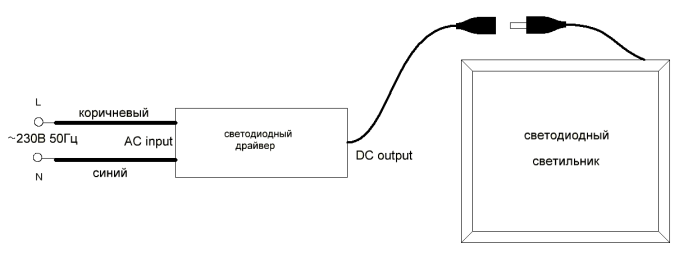 Установите светильник в ячейку подвесного потолка типа Армстронг: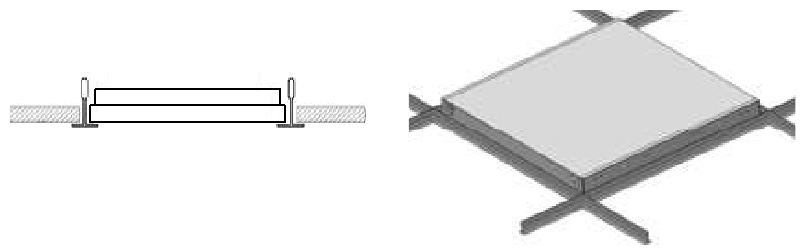 Для подвесного монтажа светильника воспользуйтесь схемой: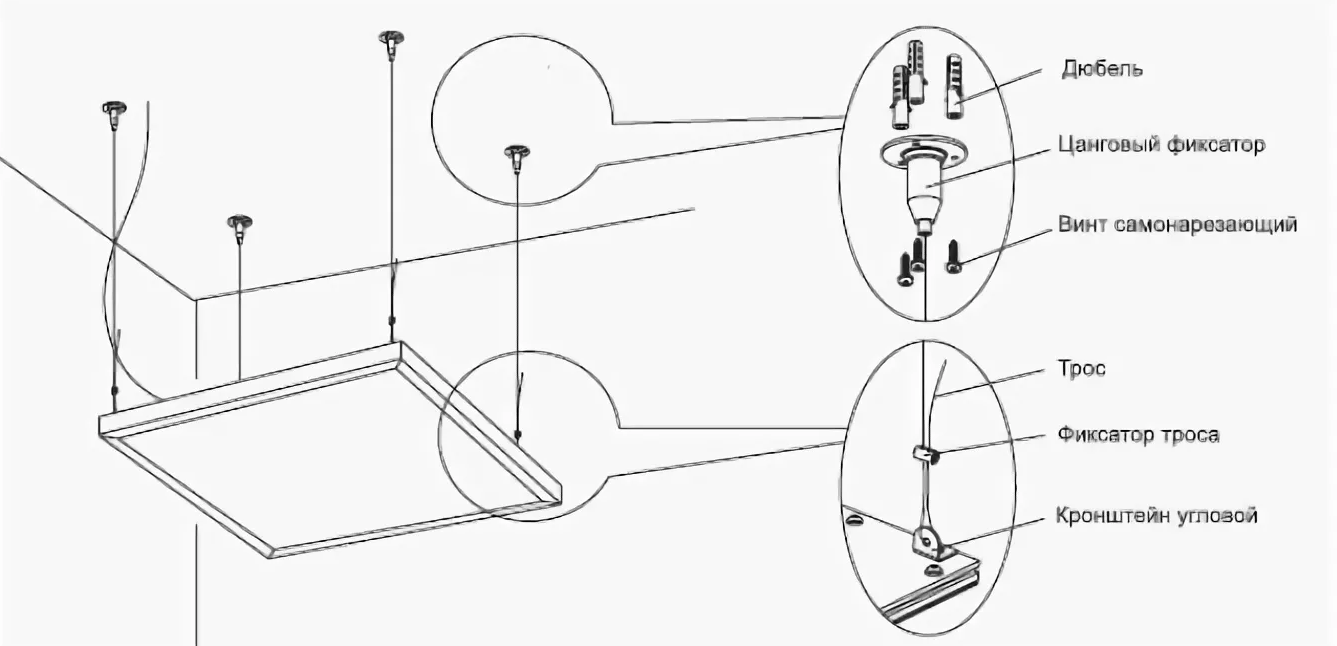 Включите питание.Обслуживание светильникаВсе работы по обслуживанию светильника осуществлять только при отключенном электропитании.Светильник не требует специального технического обслуживания. Протирку светильника от пыли производить сухой мягкой тканью по мере необходимости.Характерные неисправности и методы их устраненияЕсли после произведенных действий светильник не загорается, то дальнейший ремонт не целесообразен (неисправимый дефект). Обратитесь в место продажи светильника.ХранениеСветильники хранятся в картонных коробках в ящиках или на стеллажах в помещениях при температуре окружающей среды от -20°С до +60°С при относительной влажности окружающей среды, не превышающей 80% при температуре 25°С. Срок хранения светильника на складе не более двух лет.ТранспортировкаСветильник в упаковке пригоден для транспортировки автомобильным, железнодорожным, морским или авиационным транспортом.УтилизацияСветильники не содержат дорогостоящих или токсичных материалов и комплектующих деталей, требующих специальной утилизации. По истечении срока службы светильник необходимо разобрать на детали, рассортировать по видам материалов и утилизировать как бытовые отходы.СертификацияПродукция сертифицирована на соответствие требованиям ТР ТС 004/2011 «О безопасности низковольтного оборудования», ТР ТС 020/2011 «Электромагнитная совместимость технических средств», ТР ЕАЭС 037/2016 «Об ограничении применения опасных веществ в изделиях электротехники и радиоэлектроники». Продукция изготовлена в соответствии с Директивами 2014/35/EU «Низковольтное оборудование», 2014/30/ЕU «Электромагнитная совместимость».Информация о производителеСделано в Китае. Изготовитель: «NINGBO YUSING LIGHTING CO., LTD» Китай, No.1199, MINGGUANG RD.JIANGSHAN TOWN, NINGBO, CHINA/Нинбо Юсинг Лайтинг, Ко., № 1199, Минггуан Роуд, Цзяншань Таун, Нинбо, Китай. Филиалы завода-изготовителя: «Ningbo Yusing Electronics Co., LTD» Civil Industrial Zone, Pugen Village, Qiu’ai, Ningbo, China / ООО "Нингбо Юсинг Электроникс Компания", зона Цивил Индастриал, населенный пункт Пуген, Цюай, г. Нингбо, Китай; «Zheijiang MEKA Electric Co., Ltd» No.8 Canghai Road, Lihai Town, Binhai New City, Shaoxing, Zheijiang Province, China/«Чжецзян МЕКА Электрик Ко., Лтд» №8 Цанхай Роад, Лихай Таун, Бинхай Нью Сити, Шаосин, провинция Чжецзян, Китай; "Hangzhou Junction Imp.and Exp. Co.,LTD." Адрес: No.95 Binwen Road,Binjiang District, Hangzhou, China/ООО "Ханчжоу Джанкшин Имп. Энд. Эксп. Компания". Адрес; №95 Бинвин шоссе, район Бинзянь, г. Ханчжоу, Китай. Уполномоченный представитель в РФ/Импортер: ООО «СИЛА СВЕТА» Россия, 117405, г. Москва, ул. Дорожная, д. 48, тел. +7(499)394-69-26.Дата изготовления нанесена на корпус светильника в формате ММ.ГГГГ, где ММ – месяц изготовления, ГГГГ – год изготовления.Гарантийные обязательстваГарантийный срок на товар составляет 2 года (24 месяца) со дня продажи. Гарантия предоставляется на внешний вид светильника и работоспособность светодиодного модуля и электронных компонентов.Гарантийные обязательства осуществляются на месте продажи товара, Поставщик не производит гарантийное обслуживание розничных потребителей в обход непосредственного продавца товара.Началом гарантийного срока считается дата продажи товара, которая устанавливается на основании документов (или копий документов) удостоверяющих факт продажи, либо заполненного гарантийного талона (с указанием даты продажи, наименования изделия, даты окончания гарантии, подписи продавца, печати магазина).В случае отсутствия возможности точного установления даты продажи, гарантийный срок отсчитывается от даты производства товара, которая нанесена на корпус товара в виде надписи, гравировки или стикерованием. Если от даты производства товара, возвращаемого на склад поставщика прошло более двух лет, то гарантийные обязательства НЕ выполняются без наличия заполненных продавцом документов, удостоверяющих факт продажи товара.Гарантийные обязательства не выполняются при наличии механических повреждений товара или нарушения правил эксплуатации, хранения или транспортировки.Срок службы изделия 5 лет.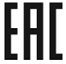 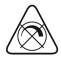 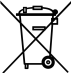 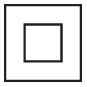 Диапазон рабочего напряжения180-265ВЧастота сети50ГцПотребляемая мощность не более (см. на упаковке)36Вт Коэффициент мощности Pf, не менее>0,9Количество светодиодов180 LEDТип светодиодовSmd4014Производитель светодиодовMLSНоминальный световой поток, ±10%2900лм±10%Коррелированная цветовая температура4000К, 6500К (см. на упаковке)Общий индекс цветопередачи, Ra>70Материал корпусаАлюминийЦвет корпусаСм. на упаковкеУгол рассеяния светильника120°Класс светораспределения по ГОСТ Р 54350-2015Прямого света (П)Тип кривой силы света по ГОСТ Р 54350-2015Косинусная (Д)Степень защиты от пыли и влагиIP40Класс защиты от поражения электрическим токомIIКоэффициент пульсации освещенности<5% (без пульсаций)Материал рассеивателяМатовый акриловый полимерГабаритные размеры, ммСм. на упаковкеКлиматическое исполнениеУХЛ4Рабочая температура-20..+40 °ССрок службы светодиодов30000ч.Внешние проявления и дополнительные признаки неисправностиВероятная причинаМетод устраненияПри включении питания светильник не работаетОтсутствует напряжение в питающей сетиПроверьте наличие напряжения питающей сети и, при необходимости, устраните неисправностьПри включении питания светильник не работаетНеправильная схема подключенияПроверьте схему подключения и устраните неисправностьПри включении питания светильник не работаетПлохой контактПроверьте контакты в схеме подключения и устраните неисправностьПри включении питания светильник не работаетПоврежден питающий кабельПроверьте целостность цепей и целостность изоляцииВ выключенном состоянии светильник наблюдается тусклое свечение светильникаСветильник подключен через выключатель со светодиодной или неоновой подсветкойНе является неисправностью. Отключите светодиодную подсветку в выключателе, либо замените выключатель. При необходимости обратитесь к квалифицированному электрику.В выключенном состоянии светильник наблюдается тусклое свечение светильникаВыключатель рвет нейтральный проводник, а не фазовыйНе является неисправностью светильника. Устраните ошибку подключения. При необходимости обратитесь к квалифицированному электрику.